12. enotaPOTOVALI SMO IN SPOZNAVALI (POTOPIS)REŠITVE22. Besedilo je namenjeno bralcem Dela, ki jih zanimajo potovanja.Besedilo je bilo objavljeno v Delu. Napisal ga ja Matej Špenko. Besedilo je javno. Namenjeno je širši javnosti, objavljeno je v časopisu. 23. d24. c 25. a, b, č, f26. 
Na Siberutu. V Indoneziji.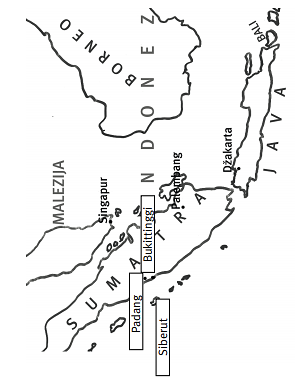 Padang je pristanišče. 
Siberut je otok.
Bukittingi je izhodišče piščevega potovanja. 27.
_3_	pridobivanje saguja
_6_	izganjanje zlih duhov
_1_	dvajseturno potovanje v džunglo
_4_	posladek z ličinkami
_7_	vrnitev v civilizacijo
_5_	poroka mentavajskega starešine
_2_	sprejem pri vaškem poglavarju28. a (možen je tudi odgovor c)(www.fran.si: civilizacija – skupek dosežkov, vrednot človeške družbe, zlasti glede na znanstveni in tehnični napredek / posebna oblika duhovnega, materialnega in socialnega življenja kakega naroda ali skupine narodov)29. Med vojaki smo opazili nekaj civilistov. 
V dvajsetih letih se je država močno civilizirala. 
S policistom je prišel starejši človek v civilu.
Na Novi Gvineji živi veliko plemen na nizki civilizacijski stopnji. 
V Srednji Ameriki so si ogledali ostanke civilizacije Majev. 30. Ker živijo v sožitju z naravo.
 V zaključnem delu besedila. 
 Tri mnenja. 
 Filozofom.
 Pesimistom.
 Piščevo. 31.NE
Predstavil nam je otočje Indonezijo, otok Siberut in njegove (nenavadne) prebivalce. 
DA
Ne bi se seznanili z uvodnimi informacijami o tem, kje je potoval in s katerim ljudstvom se je srečal.
DA32.
Da bi ponazoril svoje pripovedovanje. 
Ponazarjata, kje ležita Indonezija in Siberut. 
Avtorja fotografij sta Igor Škof in Matej Špenko.
Podatke o tem najdemo ob fotografiji.
Fotografiji nas seznanjata z nenavadnim ljudstvom (njihovim načinom življenja). 34. 9.Besedilo, v katerem avtor pripoveduje o tem, kod je potoval in kaj je med potjo doživel, je potopis. Ker avtor pripoveduje o svojih doživetjih, prevladujejo glagoli v 1. osebi ednine ali množine, in sicer navadno v pretekliku. Potopis je subjektivno besedilo. ZAIMEKVRSTANANAŠALNICAgaosebnidrevojoosebnimokatukazalnistiskalnicajoosebnimokajoosebnimokatakratkazalnipo treh mesecihjoosebniglavna sestavina seguja